Aan:	Jeugdverpleegkundigen MB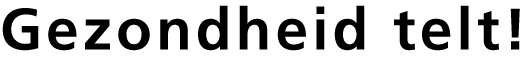 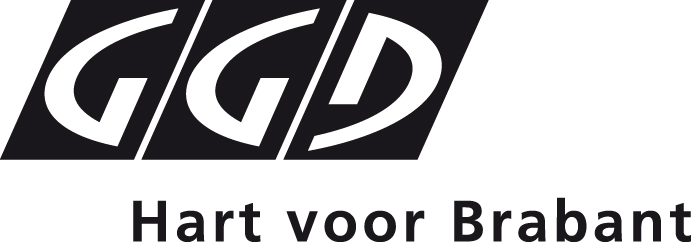 T.K.:	Ine Anthonissen, Mayke Slenter, Corry van GilsAGENDA FGO jeugdverpleegkundigen MB      Datum:		September 2018 Plaats:	GGD Tilburg conferentiekamer 82Tijd:	10 september 13.00-15.00 en 15.30-17.30 	25 september 13.00-15.00 en 15.30-17.30 WelkomVaststellen notulist1. Instructie gebruik CDI -  14:30-15:00/15.40-16.10Door Viviane Hermans/Eveline Bruynen30 minuten2. Kwaliteitsfunctionaris – 14:55/15:30Door Viviane Hermans/ Mariette Quick5 minuten3. Navelgranuloom – 14:00-14:30/16:35-17:05Door Belinda Otten/ Karin Verhoeven30 minuten4. Voorzorg – 13:00–13:20/ 16:15–16:35 Door Karin Schoones/Mayke Slenter20 minuten5. Terugblik vorig FGOBorstvoeding en voedingPunten uit de teamsTerugkoppeling vanuit het management op eerdere opmerkingen en vragen vanuit FGO20 minuten6. Terugkoppeling symposia & studiedagen, teamdoelen  Voor diegenen die een studiedag/ symposium of anderszins interessants hebben gehoord/ gevolgd kunnen hier hun collega’s informeren.5 minuten 7. Mededelingen & rondvraag Inventariseren aandachtspunten rondom privacy10 minuten